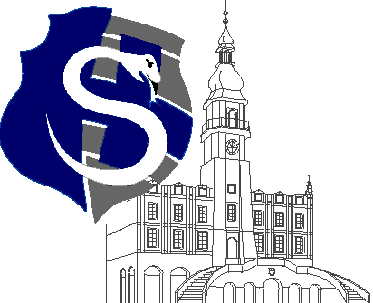 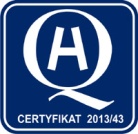 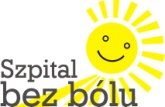 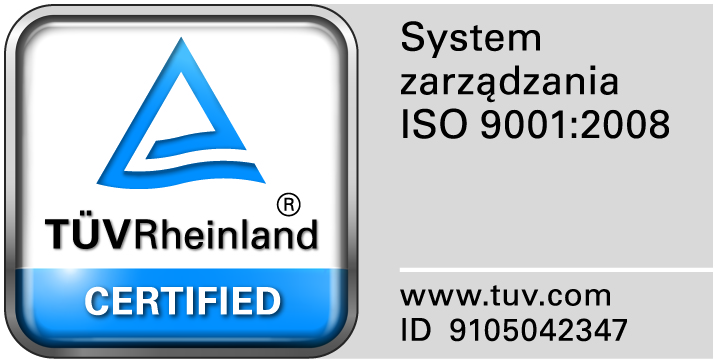 					                                                                                                                  									Zamość 2018-02-28                          Do Wszystkich WykonawcówDot:  Zapytanie ofertowe do postępowania na  dostawę respiratora stacjonarno-transportowego.Zamawiający przesyła treść pytań nadesłanych do w/w postępowania wraz z odpowiedziami:Pytanie nr 1 Lp.7  Czy Zamawiający dopuści do przetargu respirator z zasilaniem w tlen ze źródła sprężonych gazów o zakresie ciśnienia 2,8-6 bar?Odpowiedź: TakPytanie nr 2 Lp.24  Czy Zamawiający dopuści do przetargu respirator z możliwością regulacji kończenia fazy wdechowej w zakresie 10-85 % przepływu szczytowego lub z funkcją automatycznego rozpoznania zakończenia fazy wdechowej?Odpowiedź: TakPytanie nr 3 Lp.29  Czy Zamawiający dopuści do przetargu respirator z automatyczna kompensacją podatności układu oddechowego bez możliwości włączania i wyłączania funkcji w trakcie wentylacji?Odpowiedź: TakPytanie nr 4 Lp.30  Czy Zamawiający dopuści do przetargu respirator z funkcją natlenowywania z 100% stężeniem tlenu  i automatycznego rozpoznawania odłączenia i podłączenia pacjenta przy czynności  odsysania z dróg oddechowych z zatrzymaniem pracy respiratora?Odpowiedź: TakPytanie nr 5 Lp.31  Czy Zamawiający dopuści do przetargu respirator z częstością oddechów, w zakresie    1 - 100 oddechów/min?Odpowiedź: TakPytanie nr 6 Lp.34  Czy Zamawiający dopuści do przetargu respirator z regulowanym czasem wdechu w zakresie 0,2 do 10,0 sekund?Odpowiedź: TakPytanie nr 7 Lp.36  Czy Zamawiający dopuści do przetargu respirator z ciśnieniem wdechowym PCV w zakresie 5 – 80 cmH2O?Odpowiedź: TakPytanie nr 8 Lp.37  Czy Zamawiający dopuści do przetargu respirator z ciśnieniem wspomagania PSV w zakresie 0 – 80 cmH2O?Odpowiedź: TakPytanie nr 9 Lp.38  Czy Zamawiający dopuści do przetargu respirator z PEEP w zakresie 0 – 45 cmH2O?Odpowiedź: TakPytanie nr 10 Lp.45  Czy Zamawiający dopuści do przetargu respirator z wydechową  objętością całkowitej wentylacji minutowej (w formie cyfrowej)?Odpowiedź: TakPytanie nr 11 Lp.70  Czy Zamawiający dopuści do przetargu respirator z układem pomiarowym przepływu umieszczonym w obrębie obudowy respiratora (nieelektroniczny – wielorazowego użytku – możliwość wyjęcia zastawki wydechowej wraz z czujnikiem przepływu bez użycia narzędzi oraz możliwość dezynfekcji i sterylizacji zastawki wydechowej wraz z czujnikiem przepływu?Odpowiedź: Tak